Cranberry Apple Margarita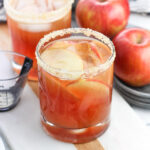 Ingredients2 oz silver tequila    *Optional if making mocktail 2 oz apple cider2 oz. cranberry juice or cranberry syrup (less if using syrup) 1 oz. orange juiceIceRimming glass sugar for glass (Amazon) Apple Slices (optional) InstructionsPour some rimming sugar on a plate.  Use a lemon over the rims of your glass before swirling the rim in the sugar on the plate. Add ice to a cocktail shaker. Pour in the tequila, apple cider, cranberry juice, and orange juice. Shake well, then pour. Pour over ice and/or with apple slices for serving if you like.This cranberry apple margarita recipe would be easy to make in pitcher form!Ways to make Cranberry syrup:Bring cranberry juice to a boil in a non-reactive saucepan until juice has reduced by 75% into a syrup, about 20 minutes.Bring 1 cup of sugar and 1 cup of water just to a boil in a medium saucepan. Add about 1 cup of cranberries which have been cut in half. Stir the cranberries into the sugar syrup and cook, stirring frequently, until the cranberries darken a bit, showing they've taken up some of the syrup. For a thin, mix-into-drinks-and-sauces syrup, only cook the syrup 1 to 2 minutes, so the cranberries haven't broken down at all. Set a strainer or fine-mesh sieve over a medium bowl. Remove the cranberries from the heat and drain them. 